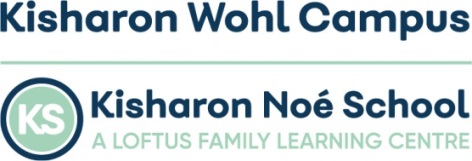 Kisharon Noé School is committed to protecting and safeguarding children and vulnerable adults. We apply stringent safer recruitment practices.Please complete all sections of this form carefully in typescript or black pen, following the instructions. The information you provide is the only material used in deciding if you should be interviewed.You must complete the first and last pages of this form in full and in your personal statement show how you meet the job requirements specified in the documentation provided. CVs will not be accepted. The declaration of criminal offences form must be completed. If you require any reasonable adjustments as part of the application or selection process please contact us. SUPPLEMENTARY INFORMATION Please advise us of any other information relevant to the recruitment process so we can ensure every attempt ismade to meet your needs. This could include any special requirements you may have in order to access our school to enable you to attend an interview.Thank you for your interest in the Kisharon Noé School 
OFFICIAL USE ONLY	  Application withdrawn	  Post withdrawn	  Shortlisted	  Not shortlisted	  AppointedYour application will not be considered without completion of this form.Rehabilitation of Offenders Act 1974 (Exemptions) Order 1975Compulsory Declaration of any Convictions, Cautions or Reprimands, Warnings or Bind Overs: jobs in schools are exempt from the provisions of Section 4 (2) of the Rehabilitation of Offenders Act 1974. You Must, therefore declare, whether spend or not, any convictions, cautions or reprimands, warnings or bind-overs and give details of the offences. The fact that you have a criminal record will not necessarily debar you for consideration for this appointment. It is a criminal offence for barred individuals to seek or undertake work with children.DECLARATION OF CRIMINAL OFFENCESPlease list all your cautions and criminal offences.  Do not forget to include any pending convictions and indicate that they are pending in the column ‘Place & date of judgement(s)’.  If you have no convictions please write none and sign the form. Enter ‘none’  if you have no convictions, cautions or criminal offencesAll information given will be treated in the strictest confidence and will be used for this job application only. In accordance with statutory requirements, an offer of appointment will be subject to satisfactory Enhanced DBS clearance. 
I hereby certify that, to the best of my knowledge, the information on this form is true and accurate. I understand that if the information I have supplied is false or misleading in any way, it will automatically disqualify me from appointment or may render me liable to instant dismissal without notice. Application Form				for Teachers including Head Teachers Position Applied For:	     							Closing Date:      PLEASE USE BLOCK CAPITALS FOR THIS SECTION							Any formerFamily/Surname:       				Surname (if applicable):      PLEASE USE BLOCK CAPITALS FOR THIS SECTION							Any formerFamily/Surname:       				Surname (if applicable):      First names:	     First names:	     Mr  	Mrs  	Ms  	Miss  	Other  	Please specify:      Tick as appropriateNational Insurance Number:      Mr  	Mrs  	Ms  	Miss  	Other  	Please specify:      Tick as appropriateNational Insurance Number:      Home/Contact Address:		Term time address for 1st appointmentsPostcode: 	     E-mail:		     	Mobile:      Day Telephone No:	     	Evening Telephone No:      If you do not wish to be contacted at work, please tick here  If you do not wish to be contacted at work, please tick here  DFE/ Teacher Registration Number:      DFE/ Teacher Registration Number:      Are you eligible to work in the UK ?				Yes   	No  Are you required to have a UK work visa/permit?			Yes   	No  If so, do you have a valid visa/permit?	Yes   	No    If yes, when does it expire? dd/mm/yyyy	The Governing Body will require you to provide documentary evidence of your entitlement to undertake the position applied for and/or of your ongoing entitlement to live and work in the United Kingdom in accordance with the Immigration Act 2020, Asylum and Nationality Act 2006.  Are you eligible to work in the UK ?				Yes   	No  Are you required to have a UK work visa/permit?			Yes   	No  If so, do you have a valid visa/permit?	Yes   	No    If yes, when does it expire? dd/mm/yyyy	The Governing Body will require you to provide documentary evidence of your entitlement to undertake the position applied for and/or of your ongoing entitlement to live and work in the United Kingdom in accordance with the Immigration Act 2020, Asylum and Nationality Act 2006.  Once completed, please return this form to the School Office at: Office@kisharonschool.org.uk
or post to Kisharon Noé School Office: 54 Parson Street, London, NW4 1TPEMPLOYMENT HISTORY In this section please start with your CURRENT or MOST RECENT employment and work backwards. Please list all jobs you have had since leaving secondary school including voluntary or unpaid work If you have been employed by an agency please provide details of the agency as well as the place you workedPlease note – Kisharon School is required to check:your continuous employment history (this may include voluntary work and work experience), as well as any periods outside of employment. Therefore, please include a FULL chronological list, including what you were doing / where you were for any months/years not accounted for since you left full time education until the present, (e.g. raising a family, study)the reason why each employment endedTEACHING EXPERIENCEPRESENT OR MOST RECENT TEACHING POSTTEACHING EXPERIENCEPRESENT OR MOST RECENT TEACHING POSTFrom: MM/YYYYTo:MM/YYYYSchool/Establishment and address and email address:Post held, Key Stage  and responsibilities:Post held, Key Stage  and responsibilities:Post held, Key Stage  and responsibilities:Type of school (eg community, V/A etc):Name, position and email address of refereeName, position and email address of refereeName, position and email address of refereeSalary Spinal Point:      Name, position and email address of refereeName, position and email address of refereeName, position and email address of refereeAge :      	 Boys   Girls   MixedPrimary  	Secondary  	SEN Current Salary (inc. London Weighting):£      Current Salary (inc. London Weighting):£      Current Salary (inc. London Weighting):£      Age :      	 Boys   Girls   MixedPrimary  	Secondary  	SEN Allowances (please specify value and what they are for): £     Allowances (please specify value and what they are for): £     Allowances (please specify value and what they are for): £     Reason why employment ended: Reason why employment ended: Reason why employment ended: Reason why employment ended: PREVIOUS TEACHING EXPERIENCE please continue on a separate sheet as requiredPREVIOUS TEACHING EXPERIENCE please continue on a separate sheet as requiredPREVIOUS TEACHING EXPERIENCE please continue on a separate sheet as requiredPREVIOUS TEACHING EXPERIENCE please continue on a separate sheet as requiredPREVIOUS TEACHING EXPERIENCE please continue on a separate sheet as requiredPREVIOUS TEACHING EXPERIENCE please continue on a separate sheet as requiredSchool name, address and email address and name & position of referee:Post held and responsibilities:From:mm/yyyyTo:mm/yyyyActual salary and if relevant any allowances Reason why employment ended  £££RELEVANT NON-TEACHING EXPERIENCE RELEVANT NON-TEACHING EXPERIENCE RELEVANT NON-TEACHING EXPERIENCE RELEVANT NON-TEACHING EXPERIENCE RELEVANT NON-TEACHING EXPERIENCE RELEVANT NON-TEACHING EXPERIENCE Employer name, address and email address and name & position of referee:Post held and responsibilities:From:mm/yyyyTo:mm/yyyySalary/GradeReason  why employment ended EDUCATION If you are shortlisted, evidence of all qualifications should be brought to interview.FULL TIME EDUCATION name and address:From:mm/yyyyFrom:mm/yyyyTo: mm/yyyyTo: mm/yyyyEXAMINATION PASSED EXAMINATION PASSED FURTHER / HIGHER EDUCATION names and addresses:FURTHER / HIGHER EDUCATION names and addresses:From: mm/yyyyFrom: mm/yyyyTo:mm/yyyyTo:mm/yyyyCourses undertaken including results (type and class of degree:OTHER PLACES OF STUDYAttended in last 5 years:From:mm/yyyyFrom:mm/yyyyTo:mm/yyyyTo:mm/yyyyArea of study and examinations passed, with dates and indicating full or part time:Area of study and examinations passed, with dates and indicating full or part time:Relevant Training/Continuous Professional Development Details of training courses attended / in progress From: mm/yyyyTo: mm/yyyyDetails of teaching practice (First appointments only)Name of Teacher Training Institute ______________________	Date: ______________________________SATISFACTORY WRITTEN EXPLANATION OF ANY GAPS IN YOUR EMPLOYMENT HISTORY Please explain what you were doing/where you were for any periods of months/years not accounted for since you left full time education until present. Failure to provide a full account may lead to your application being rejectedFrom:mm/yyyyTo:mm/yyyyDo you have a full current driving licence valid in the UK?				Yes   	No  Are you able to drive a mini-bus?				                                    Yes   	No   SUPPORTING  STATEMENT (Please continue on a separate sheet as required)ABILITIES, SKILLS, KNOWLEDGE & EXPERIENCEUse this section to explain in detail how you meet all of the shortlisting criteria for the job as set out in the enclosed person specification, drawing on all aspects of your education, skills and experience to date, including paid employment and unpaid work. REFERENCESREFERENCESPlease provide the names of all your referees who can verify your employment record and suitability for this post which go back the last 5 years. It is important to declare all employment over this period of time due to our safeguarding policies. The first of these references must be from your most recent employer/current educational establishment. If you are not currently working with children but have done so previously, one reference must be from that employer. We may ask you for further references. References are normally taken up prior to interview. We reserve the right to contact any of your previous employers. Referees should have direct knowledge of your professional capabilities and performance and first appointments must include a reference from your college/university tutor We cannot accept personal email addresses or references from friends or familyPlease provide the names of all your referees who can verify your employment record and suitability for this post which go back the last 5 years. It is important to declare all employment over this period of time due to our safeguarding policies. The first of these references must be from your most recent employer/current educational establishment. If you are not currently working with children but have done so previously, one reference must be from that employer. We may ask you for further references. References are normally taken up prior to interview. We reserve the right to contact any of your previous employers. Referees should have direct knowledge of your professional capabilities and performance and first appointments must include a reference from your college/university tutor We cannot accept personal email addresses or references from friends or familyName of referee:	     Capacity in which known to you:	     		Position:	     	Organisation:	     	Address:	     	Post Code:Telephone:     Organisation Email address:Name of referee:	     Capacity in which known to you:	     		Position:	     	Organisation:	     	Address:	     	Post Code:Telephone:     Organisation Email address:Name of referee:	     Capacity in which known to you:	     		Position:	     	Organisation:	     	Address:	     	Post Code:Telephone:     Organisation Email address:Name of referee:	     Capacity in which known to you:	     		Position:	     	Organisation:	     	Address:	     	Post Code:Telephone:     Organisation Email address:DECLARATIONDECLARATIONDECLARATIONAll applicants are required to declare personal relationships with existing members of school governing bodies. Any financial interests that applicants may have in contracts with the school or pending school tenders must be declared. Canvassing school governing bodies directly or indirectly will automatically disqualify the applicant.Are you related to any member of school governing bodies?       Yes  	No  If yes, please state their name and your relationship with them:		     Name:  	     					Relationship      All applicants are required to declare personal relationships with existing members of school governing bodies. Any financial interests that applicants may have in contracts with the school or pending school tenders must be declared. Canvassing school governing bodies directly or indirectly will automatically disqualify the applicant.Are you related to any member of school governing bodies?       Yes  	No  If yes, please state their name and your relationship with them:		     Name:  	     					Relationship      All applicants are required to declare personal relationships with existing members of school governing bodies. Any financial interests that applicants may have in contracts with the school or pending school tenders must be declared. Canvassing school governing bodies directly or indirectly will automatically disqualify the applicant.Are you related to any member of school governing bodies?       Yes  	No  If yes, please state their name and your relationship with them:		     Name:  	     					Relationship      I certify that, to the best of my knowledge, the information I have provided on this form, and on my completed declaration of criminal offences form, is true and accurate. I understand that any job offer made on the basis of false or misleading information in any way, may be withdrawn or my employment terminated without notice.I confirm my consent to Kisharon School contacting any of my prior places of work (paid or unpaid e.g. volunteering) and/or education to seek references in line with our recruitment policy and safeguarding obligations:     Yes / No    (delete as applicable)Name:	_____________________ Signature____________________	Date:	___________________
If an electronic signature is provided and the applicant is invited to interview this you will be asked to sign this application form I certify that, to the best of my knowledge, the information I have provided on this form, and on my completed declaration of criminal offences form, is true and accurate. I understand that any job offer made on the basis of false or misleading information in any way, may be withdrawn or my employment terminated without notice.I confirm my consent to Kisharon School contacting any of my prior places of work (paid or unpaid e.g. volunteering) and/or education to seek references in line with our recruitment policy and safeguarding obligations:     Yes / No    (delete as applicable)Name:	_____________________ Signature____________________	Date:	___________________
If an electronic signature is provided and the applicant is invited to interview this you will be asked to sign this application form I certify that, to the best of my knowledge, the information I have provided on this form, and on my completed declaration of criminal offences form, is true and accurate. I understand that any job offer made on the basis of false or misleading information in any way, may be withdrawn or my employment terminated without notice.I confirm my consent to Kisharon School contacting any of my prior places of work (paid or unpaid e.g. volunteering) and/or education to seek references in line with our recruitment policy and safeguarding obligations:     Yes / No    (delete as applicable)Name:	_____________________ Signature____________________	Date:	___________________
If an electronic signature is provided and the applicant is invited to interview this you will be asked to sign this application form Privacy Notice:Privacy Notice:Privacy Notice:With regard to the application form and accompanying relevant recruitment documents including references: For successful applicants - we will keep a copy of these documents for the duration of the candidate’s employment, and after the employment cycle is closed, in line with our Safeguarding and legal obligations. For unsuccessful candidates – these documents will be shredded before the end of a 12 month period. Please visit our website at http://www.kisharon.org.uk/privacy-policy/  for a copy of our Privacy Policy.With regard to the application form and accompanying relevant recruitment documents including references: For successful applicants - we will keep a copy of these documents for the duration of the candidate’s employment, and after the employment cycle is closed, in line with our Safeguarding and legal obligations. For unsuccessful candidates – these documents will be shredded before the end of a 12 month period. Please visit our website at http://www.kisharon.org.uk/privacy-policy/  for a copy of our Privacy Policy.With regard to the application form and accompanying relevant recruitment documents including references: For successful applicants - we will keep a copy of these documents for the duration of the candidate’s employment, and after the employment cycle is closed, in line with our Safeguarding and legal obligations. For unsuccessful candidates – these documents will be shredded before the end of a 12 month period. Please visit our website at http://www.kisharon.org.uk/privacy-policy/  for a copy of our Privacy Policy.Declaration  of criminal offencesfor jobs involving substantial access to children 
and vulnerable people which are subject to 
Disclosure & Barring Service checksNature of offence Details of offence(s)Place and date of judgement(s)Sentence(s) SIGNED:  Please note that you will be asked to sign this application form if you are invited to an interview.NAME:  (PLEASE PRINT)      					DATE:       JOB APPLIED FOR:      					